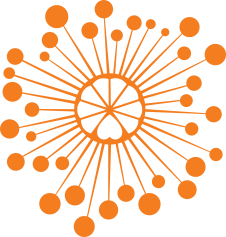 ИНФОРМАЦИОННЫЙ ЦЕНТР АТОМНОЙ ЭНЕРГИИ214000, г. Смоленск, ул. Пржевальского, 4; тел. (4812) 68-30-85www.smolensk.myatom.ru  e-mail: smolensk@myatom.ruВ ИЦАЭ определили «экологического отличника»17 октября ИЦАЭ в рамках Года экологии совместно с областной универсальной научной библиотекой имени А.Т. Твардовского провел брейн-ринг «Экология для всех». Его участниками стали финалисты дистанционного конкурса «Экологический отличник». Задания конкурса были опубликованы на специально созданном сайте, где смоленские школьники и студенты после регистрации смогли попробовать свои силы сначала в тренировочных заданиях перед финальной игрой. Среди вопросов по экологии были и вопросы от ИЦАЭ об атомной энергетике. Финалистами конкурса стали 19 человек, которые с помощью компьютерных технологий ИЦАЭ в индивидуальном порядке должны были быстро и правильно дать ответы на вопросы не только о фитоценозе, гелиофите и ирригации, но и о том, из чего состоит атомное ядро, какие действия предпринимают на АЭС для экологической защиты населения.В результате, ответив правильно на большинство вопросов, победителем стал студент автотранспортного колледжа Вадим Чураков. 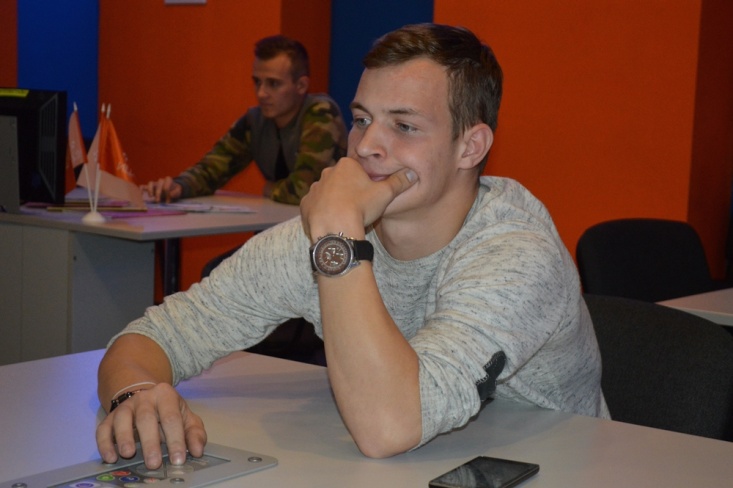 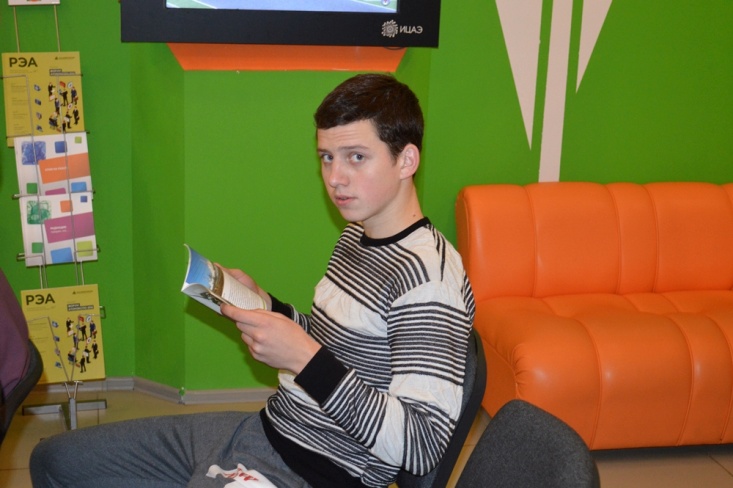 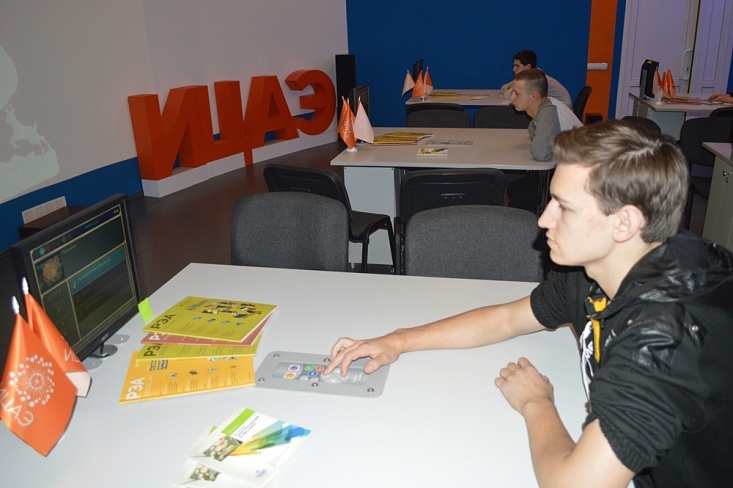 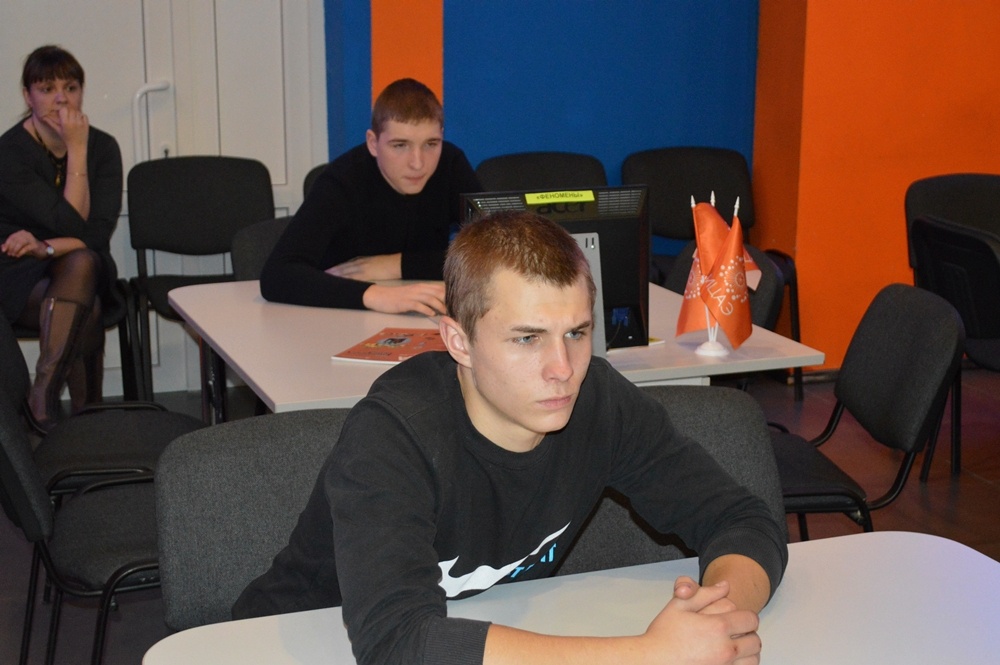 